MEETING DOCUMENT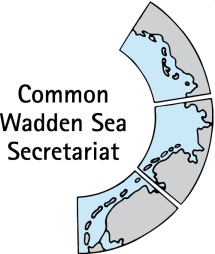 Task Group Management (TG-M 20-4) 11 December 2020Online meetingAgenda Item:	5. Implementation of the Leeuwarden DeclarationSubject:	Overview on TG-M relevant tasks of the Leeuwarden DeclarationsDocument No.:	TG-M 20-4/4.1Date:	08 December 2020Submitted by:		CWSSThis document contains an update on progress on paragraphs of the Ministerial Council Declaration of the13th Trilateral Governmental Conference on the Protection of the Wadden Sea (Leeuwarden Declaration), which are relevant for the Task Group Management (TG-M).Items in brackets are temporary dealt with in TG-M but will need further allocation within the Trilateral Wadden Sea Cooperation (TWSC).Proposal:	The group is invited to note the information and proceed as planned. Overview on progress on relevant articles of the Leeuwarden DeclarationWork plan 2020 of the Task Group Management (TG-M) see Annex 1.5.1	Paragraph 5 & 12: Flyway & Breeding BirdsProject outline ”Climate Resilience for Critical Sites for Migratory Birds and People along the East Atlantic Flyway  (Short Title: Climate Resilient East Atlantic Flyway)” has been selected in the first stage of the thematic-oriented IKI-selection procedure. This does not constitute a commitment for future funding by BMU since further assessment procedures are necessary, but the preparatory next phase can be entered. In January, BMU will send a letter with more information. In the Wadden Sea, outbreaks of type H5N8 bird flu were reported for wild bird cases and farm poultry. Trilateral information exchange has started in the JMBB/JMMB 20-2 meeting held on 24 November 2020, and next steps are being discussed. Proposal: Note the information5.2	Paragraph 13: SwimwayThe ad hoc Working Group Swimway (WG-Swimway) has been set up by the Wadden Sea Board (WSB) to initiate the SWIMWAY Vision and Action Programme 2019 – 2024. Terms of Reference (ToR) for a possible future Expert Group by WG-Swimway were commented by TG-M (see document TG-M 20-4/4/2). Within the SWIMWAY Vision and Action Programme initiation, a policy review on existing legislation relevant to the realisation of the trilateral fish targets was drafted (WG-Swimway 20-2/5/1). At their WG-Swimway 20-4 meeting on 2 December 2020, WG-Swimway agreed on next steps for the main policy document: Upon request by members, the national perspective will be removed from the document, as well as fractions related to the Common Fisheries Policy (CFP). Coordinators of the document have volunteered to continue working on the document and to approach members of the group individually with the aim to finalise the document in 2021. Priority recommendations resulting from this main policy document have been submitted to TG-M as TG-M 20-4/4/3 as executive summary and comments by TG-M were integrated in the new version submitted (see TG-M20-4-4-3-Swimway-policy statement.docx). The executive summary was renamed summary statement in order to reflect that recommendations are based on the preliminary conclusions drawn from the main document in its reduced version.To answer the request of the Task Group Monitoring and Assessment (TG-MA) to come up with recommendations for a harmonised monitoring programme, a sub-unit monitoring will meet in early January 2021 in an online meeting.A trilateral research proposal by invited scientists is being developed. In addition, there are national projects with SWIMWAY relation: 1) Danish project proposal (status: rejected); 2) German Bottleneck proposal (in preparation); 3) Dutch Waddentools project (on-going).The chairperson of WG-Swimway Mr Adi Kellermann will continue his work in 2021.Proposal: Note the information5.3	Paragraph 14: Wardening & managementAt TG-M 19-2 it was decided that the Dutch obligation for organisation of a Wardening workshop early 2020 should be inquired. This workshop will be further postponed, due to COVID 19 travelling and meeting restrictions.Proposal: Proceed as planned.5.4	Paragraph 15: Seal Management Plan5.5	Paragraph 16: Harbour porpoises5.6	Paragraph 17: Alien Species5.4	Paragraph 21: Sustainable fisheriesSee agenda item 6 single integrated management plan (SIMP) and Quality Status Report (QSR)5.7	Paragraph 22 - 23: Marine litterSee separate documents G-M20-4/4/4- Marine litter inventory and TG-M20-4/4/5Marine litter cover note -5.10	Paragraph 29: EnergySee agenda item 6 single integrated management plan (SIMP) and Quality Status Report (QSR)5.11	Paragraph 30-34: Ports and shippingSee agenda items 5 and 6 single integrated management plan (SIMP) and Quality Status Report (QSR)Proposal: Note the informationItems with finalization pending from Tønder Declaration:5.12	Paragraph 23: N2000 roof reportAn update for the N2000 FR could be: The FR is in process at AUC-DCE based on the proposal seen by TG-M and the comments given by the members. A short description of the implementation of N2000 in a Wadden Sea context in the 3 countries, matching one done for DK was agreed upon at TG-M 20-3. Proposal: Take this up at TG-M 21-1 meeting.ANNEX 1: Work Plan 2020 Task Group Management (TG-M)Table: Work plan 2020 of the Task Group Management (TG-M) with deliverables/products of the group´s responsibility in black, and supervision and coordination activities in grey. Items in brackets are temporary dealt with in TG-M but will need further allocation within the TWSC (e.g., Partnership Hub) (Work Plan as amended at TG-M20-2 2020-05-14) and submitted to the Wadden Sea Board (WSB) at their 31 meeting on 18 June 2020-.Leeuwarden DeclarationTG-M roleProducts 2020 (what)Responsible group/body/person (who)Time schedule incl. milestones (when)3. Single integrated management plan (SIMP)Support and contributeFirst final draft of the complete SIMPTG-WH, CWSS (SIMP officer)2020-113a TourismNoneContent on chosen SIMP key topic headingsNG-ST leads, Support managers and TG-MATBD by NG-ST3b. FisheriesResponsibleProposal working approach TG-M 2020-03 (TG-M 20-1)3b. FisheriesResponsibleContent on SIMP key topic headings “Inventory” and “Common ground"TG-M and fisheries specialists (potential Task Group or Round Table)2020-03 Basic info2020-062020-09 Revision3b. FisheriesResponsibleContent on SIMP key topic headings "Strategies and actions for management" based on "Threats and opportunities" and considering "Climate change"TG-M and fisheries specialists (potential Task Group or Round Table). 2020-06 to 2020-09Workshop or meeting of fisheries specialists (potential Task Group or Round Table)First Draft and Revision2020-09-20 Revision3b. FisheriesResponsibleOverview on fish monitoring and dataAd hoc WG SWIMWAYDONE 20193c. Shipping and portsResponsible/SupportContent on SIMP key topic headings “Inventory”, "Strategies and actions for management" based on "Threats and opportunities" and considering "Climate change"WSF, with support from TG-M and CWSS. TBD WSF3d. Renewable energy, Energy from Oil and Gas, (Coastal flood defence and protection)Responsible(Support)Proposal working approachTG-M/SH2020-03 (TG-M 20-1)3d. Renewable energy, Energy from Oil and Gas, (Coastal flood defence and protection)Responsible(Support)Content on SIMP headings “Inventory” and “Common groundTG-M/SH, CWSS (SIMP officer) (EG-C responsible for coastal flood defence and protection)2020-03 Basic info2020-062020-09 Revision3d. Renewable energy, Energy from Oil and Gas, (Coastal flood defence and protection)Responsible(Support)Content on SIMP key topic headings "Strategies and actions for management" based on "Threats and opportunities" and considering "Climate change"TG-M, CWSS (SIMP officer), and depending on working approach proposal. Collaboration with EG-C for climate change as appropriate.(EG-C responsible for coastal flood defence and protection)2020-06 to 2020-09Workshop or meeting depending on working approach proposal First Draft and Revision2020-09-20 Revision3d. Renewable energy, Energy from Oil and Gas, (Coastal flood defence and protection)Responsible(Support)Monitoring, data collection and data managementTG-MATBD TG-MA5. Wadden Sea Flyway Initiative (WSFI)ObserveArctic CooperationWSFI SG2020-115. Wadden Sea Flyway Initiative (WSFI)ObserveMonitoring of key sites along FlywayWSFI SG2020-02, on-going5. Wadden Sea Flyway Initiative (WSFI)ObserveCapacity BuildingWSFI SGOn-going12. Breeding Bird Action PlanOverseeBreeding bird trend reportEG-MB/BB2020-0813. SWIMWAYObserve/supportImplementation SWIMWAY VisonTG-M/ad hoc WG SWIMWAY 13. SWIMWAYObserve/supportToR and work programme for EG FishTG-M/ad hoc WG SWIMWAY 2020-1114. Management & WardeningResponsible(Site) Managers WorkshopTG-M 14. Management & WardeningResponsibleWardening WorkshopTG-M TBD (to account for COVID 19)15. Seal Management Plan 2018-2022Evaluate and supportSMP and Annual Reporting EG-Seals15. Seal Management Plan 2018-2022OverseeAnnual Reporting on harbour seal and grey seal populationEG-Seals2020-07 and -1116. Harbour porpoisesObserve and evaluateInclusion to ToR of EG-Seals EG-Seals2020-1117. Alien Species (MAPAS)OverseeImplementation MAPAS / Alien Species PlatformEG-AS2020-11 (on-going)20. Quality Status ReportSupportDraft Proposal for next QSR (joint note TG-MA TG-M) TG-MATBD TG-MA21. Sustainable fisheriesResponsibleInventory on fishery activities in the Wadden Sea Conservation Area.TG-M/CWSS2020-06(compare SIMP 3b)21. Sustainable fisheriesResponsibleDocument with status and recommendations for principles of the Framework Sustainable FisheryTG-M/CWSSTBD22.-23 Marine litterResponsible/Support if needed/Ignition phaseInventory on activities[TG-M] NL/D/ QSR thematic report authors/ TG-WH2020-xx for WSB 32[24. Light emissions]SupportInventory on activitiesWSF/Partnership Hub29. Renewable energy and its transportationResponsibleOverview on concepts for renewable energy transport/sea floor /(Inventory study 2020)TG-M (DK, D, NL, coordination by ?)TBD (compare SIMP 3d) [30.-34. Sustainable –Shipping and Ports]ResponsibleConcept on Awareness and EducationTG-MTBD (compare SIMP 3c)[30.-34. Sustainable –Shipping and Ports]SupportWSF Round table approach[WSF in collaboration with TG-M]TBD (compare SIMP 3c)36. Joint Program on Research SupportInstallation of T Programming Committee on Wadden Sea ResearchTRA-RMCTBD by TRA-RMC/WSB44. 15th International Scientific Wadden Sea SymposiumSupportEstablishment of planning committee and organisationSchleswig-Holstein2021-03-23 to 2021-03-26Wadden Sea Plan (WSP)SuperviseImplementation of WSP/Towards technical update of WSP[TG-M]On-going